                   РЕШЕНИЕ                                                                               КАРАР          О внесении изменений в решение Совета сельского поселения Сатыевский  сельсовет муниципального района Миякинский район Республики Башкортостан от 10 июня 2020 года № 52 «Об утверждении Положения о бюджетном процессе в сельском поселении Сатыевский  сельсовет муниципального района Миякинский район РеспубликиБашкортостан»На основании протеста прокуратуры Миякинского района от 15.02.2023 года, Устава сельского поселения Сатыевский  сельсовет, Совет сельского поселения Сатыевский  сельсовет муниципального района Миякинский район Республики Башкортостан РЕШИЛ:1. Внести в решение Совета сельского поселения Сатыевский  сельсовет муниципального района Миякинский район Республики Башкортостан от 10 июня 2020 года № 52 «Об утверждении Положения о бюджетном процессе в сельском поселении Сатыевский  сельсовет муниципального района Миякинский район Республики Башкортостан»  (далее – Положение) следующее изменение:          -пункт 2 ст.22 Положения исключить.         2.Контроль за исполнением данного решения возложить на постоянную комиссию Совета сельского поселения Сатыевский  сельсовет по бюджету, налогам, вопросам муниципальной собственности.Глава сельского поселения                                                             З.М.Гафаровас. Сатыево«15» марта 2023г № 189 Совет сельского поселения Сатыевский сельсовет муниципального района Миякинский район 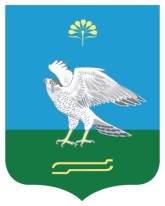 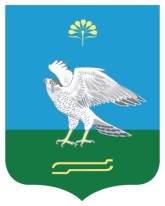 Республики БашкортостанБашkортостан Республикаhы Миякә районы муниципаль районының Сатый ауыл советы ауыл биләмәhе Советы 